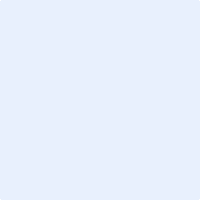 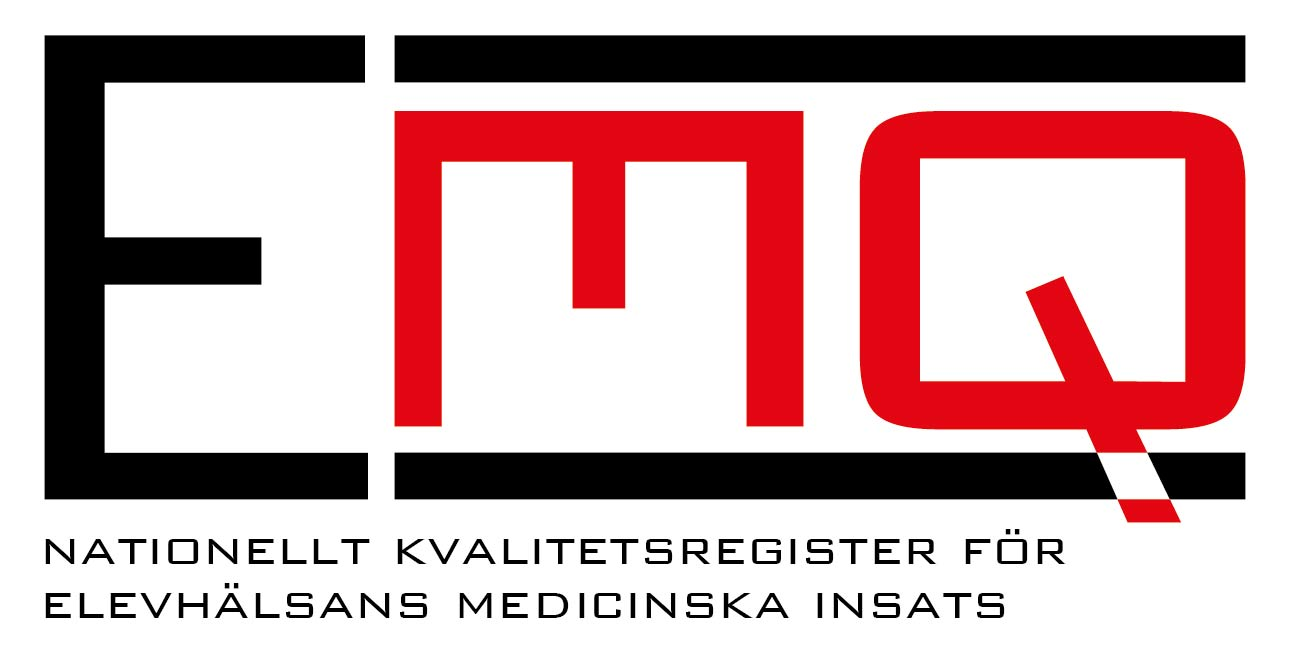 Information letter – From caregivers
National quality register for pupil health medical services, EMQDear pupils and guardians,Help us by participating in our improvement work! The Swedish Education Act stipulates that medical services for pupils (previously known as school healthcare) are to offer health promotion and preventative healthcare services to pupils whilst they are at school. In order to continually improve work with pupil health, there is a National Quality Register, EMQ. Together with school nurses and doctors, the organisation develops, runs and transfers information to the EMQ. The aim of the quality register is to enable continual improvement work, create equal pupil health, and conduct research. Information about health that has been collected from health checks and individual health interviews is included in the quality register. Information about pupil health can only be viewed on a group level, which means that individual pupils cannot be identified.  If you would like to know what individual information the quality register monitors, visit www.emq.nu. Pupils’ personal identity numbers are collected for research purposes and because it is necessary to obtain an approval from an ethical review board, in order to identify pupils on the basis of their rights.Your rightsYour participation in the quality register is voluntary and does not affect the services offered by the school nurse and school doctorInformation is protected by Swedish law and may only be used to develop health and medical care and in researchYou can choose for your information to be excluded from quality register; in this case, notify the school nurseYou have the right to request amendments to the information as well as the right to restrict informationIf you have chosen to include your information in the quality register but then change your mind and do not want your information to be transferred into the register, notify the school nurse. You then have the right to have all information in the quality register erased If you have decided to exclude your information from the quality register but later change your mind and would like to participate, contact the school nurse More information about the quality register can be found on the next page and on the register’s website, www.emq.nu What are national quality registers? 
The purpose of the quality register is for the information collected to be used to improve health and medical care and the work promote good health and prevent ill health. On national, regional and local levels, health and medical care can follow pupil health and observe any changes over time, as well as compare different work and treatment methods. It is highly important that as many people as possible contribute to the quality register, as this will increase the reliability of results and evaluations. The results will be used in the organisation’s continuous improvement work to achieve an equal standard of services and care in Sweden. Registering information 
Information from health checks and individual health interviews recorded in the patient’s medical notes will be collected. If you would like to know about the specific information available on the quality register, visit www.emq.nu. The information may only be used to develop and guarantee the quality of care, create statistics, and be used for research. After undergoing a confidentiality review, information may be distributed for any of these three purposes. Confidentiality 
Information is protected by health and medical services secrecy in the Swedish Public Access to Information and Secrecy Act. It is not possible to use the information collected in the registry to identify you/your child as an individual. Empirical research must always be approved by an ethical review board and the central authority responsible for personal data. Safety Your child/children’s information will be protected from unauthorised access. There are specific requirements that mean that only the people who need the information may access it. Systematic control ensures that no unauthorised person can access the information and that the login used to access the information is secure. The information will also be encrypted for protection.Access Caregivers may only access the information they submit to the quality register. No other caregiver has access to this information. Authorised personnel at the Central authority responsible for personal data who are responsible for the register may access the child’s information to verify whether the data is correct.RemovalThe information is removed once it is no longer needed to develop and assure the quality of care. Certain archiving authorities may decide to save information from certain registers indefinitely, for historical, statistical or scientific purposes. Rights Participation in the quality register is voluntary and does not affect the services or care you/your child receive from school nurses or doctors. Once you have read the information in the information letter, contact the school nurse if you do not want your child to be included in the quality register. You may change your mind at any time and have your child’s information removed from the quality register. You also have the right to request amendments to the information as well as the right to restrict information. You also have the right to receive information about what access has been granted to your child’s information. Once per year, you have the right to find out, free of charge, what information has been registered about your child (known as a “register extract”). Applications for this information must be in writing, signed, and sent to the register holder for EMQ. The address of the register holder can be found on the register’s website, www.emq.nu, on the page under “Contact”. You have the right to compensation if your child’s information is processed in a way which contradicts the Data Protection Regulation or the Patient Data Act. You also have the right to submit complaints to the supervisory authority.Responsibility for personal dataRegion Jönköpings län is the central authority responsible for the personal data in the National quality register for pupil health medical services. The caregiver is the party responsible for personal data for processing in conjunction with information about your child’s health being collected and distributed to EMQ.Contact details for the EMQ quality registerThe address of the register holder can be found on the register’s website, www.emq.nu, on the page under “Contact”. 